О присвоении спортивного разрядаЗаявлениеНа основании Положения о Единой всероссийской спортивной классификации, утвержденной приказом Министерства спорта Российской Федерации от 20 февраля 2017 года №108, ходатайствую о присвоении спортивного разряда спортсменам, выполнившим условия и требования Единой всероссийской спортивной классификации 2018-2021 г.г.:««Кандидат в мастера спорта»по спортивному ориентированию     Приложения:а) представление в соответствии с приложением № 1б) копия протокола официального соревнования, отражающая выполнение норм и/или требований, а также условий их выполнения для присвоения спортивного разряда);в) справка о составе и квалификации судейской коллегии;г) копия второй и третьей страниц паспорта;д) две фотографии размером 3х4;е) согласие на обработку персональных данныхж) справка о количестве регионов, принимавших участие в соревнованияхПрезидент ФСО СК                                                                  	Д. А. Харченко ФЕДЕРАЦИЯ СПОРТИВНОГО ОРИЕНТИРОВАНИЯ РОССИИ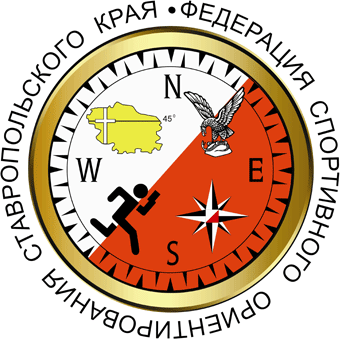 РЕГИОНАЛЬНАЯ ФИЗКУЛЬТУРНО-СПОРТИВНАЯ ОБЩЕСТВЕННАЯ ОРГАНИЗАЦИЯФЕДЕРАЦИЯСПОРТИВНОГО ОРИЕНТИРОВАНИЯ СТАВРОПОЛЬСКОГО КРАЯ357401, г. Железноводск, Ставропольского края, ул. Ленина, 58 Телефон (928) 367-11-44, E-mail: fso-sk@mail.ruОКПО 10244648 ИНН 2627014197 КПП 262701001 ОГРН 1032602099232№ 391 от 25 сентября 2019 г.Министру физической культуры и спорта Ставропольского краяА. В. Толбатову№                     ФИОПервичная физкультурная организацияТерриториальная принадлежность спортсмена1Иванов Иван ИвановичМБУ СШ №5 г. Ставрополяг. Ставрополь